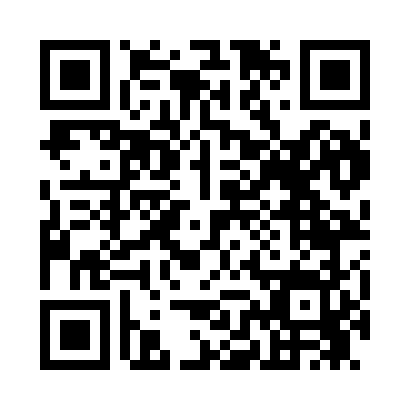 Prayer times for West Elvins, Missouri, USAMon 1 Jul 2024 - Wed 31 Jul 2024High Latitude Method: Angle Based RulePrayer Calculation Method: Islamic Society of North AmericaAsar Calculation Method: ShafiPrayer times provided by https://www.salahtimes.comDateDayFajrSunriseDhuhrAsrMaghribIsha1Mon4:135:441:065:008:289:592Tue4:135:451:065:008:289:593Wed4:145:451:075:008:289:594Thu4:155:461:075:008:289:595Fri4:155:461:075:018:279:586Sat4:165:471:075:018:279:587Sun4:175:471:075:018:279:578Mon4:185:481:075:018:279:579Tue4:195:491:085:018:269:5610Wed4:205:491:085:018:269:5511Thu4:205:501:085:018:269:5512Fri4:215:511:085:018:259:5413Sat4:225:511:085:018:259:5314Sun4:235:521:085:018:249:5315Mon4:245:531:085:018:249:5216Tue4:255:531:085:018:239:5117Wed4:265:541:085:018:229:5018Thu4:275:551:095:018:229:4919Fri4:285:561:095:018:219:4820Sat4:295:561:095:018:219:4721Sun4:305:571:095:018:209:4622Mon4:315:581:095:018:199:4523Tue4:335:591:095:008:189:4424Wed4:346:001:095:008:189:4325Thu4:356:001:095:008:179:4226Fri4:366:011:095:008:169:4127Sat4:376:021:095:008:159:4028Sun4:386:031:095:008:149:3929Mon4:396:041:094:598:139:3730Tue4:406:041:094:598:129:3631Wed4:426:051:094:598:119:35